Wahlausschuss des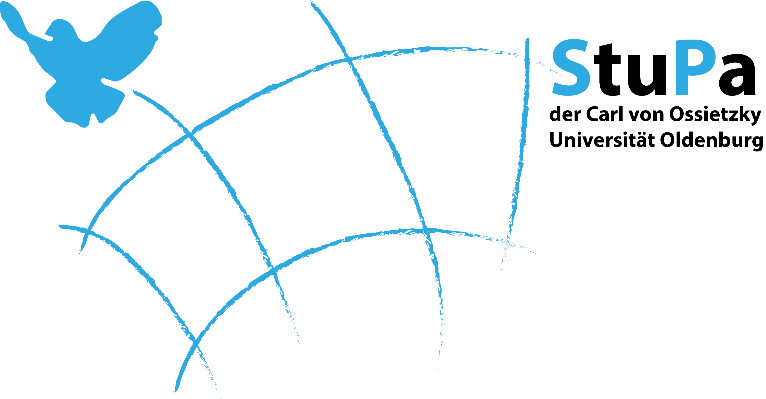 Studierendenparlaments derCarl von Ossietzky UniversitätBekanntmachung einer Liste zur Wahl des Studierendenparlaments im Januar 2020 für die Legislaturperiode 2020/2021Name der Liste: Juso-Hochschulgruppe Oldenburg- Solidarisch, Antifaschistisch, Feministisch.Anzahl der Sitze 41. Mafalda Nogueira Pinto da Fonseca172. Marcel Klatte43. Jule Miklis74. Stefan Gottschalk25. Lisa Johanna Kersten76. Paul Gronau77. Lea Köhler 18. Phillip Schuppan49. Christina Bernhardt910. Mathis Walter011. Sina Wilckerling012. Oliver Schwichtenberg 313. Simke Onkes914. Anna Holeck015. Noir Al-Asmar116. Derya Yildirim4